Ручная осколочная граната Ф-1Ручная осколочная граната Ф-1—граната дистанционного действия, предназначенная для поражения живой силы преимущественно в оборонительном бою. Метать гранату можно из различных положений и только из-за укрытия, из бронетранспортера или танка (самоходно-артиллерийской установки). Ручная осколочная граната РГД-5Ручная осколочная граната РГД-5 —граната дистанционного действия, предназначенная для поражения живой силы противника в наступлении и в обороне. Метание гранаты осуществляется из различных положений при действиях в пешем порядке и на бронетранспортере (автомобиле).Ручная осколочная граната РГД-5 состоит из корпуса с трубкой для запала, разрывного заряда и запала.
Корпус гранаты служит для помещения разрывного заряда, трубки для запала, а так же для образования осколков при взрыве гранаты. Он состоит из двух частей - верхней и нижней. 
Верхняя часть корпуса состоит из внешней оболочки, называемой колпаком, и вкла- дыша колпака. К верхней части при помощи манжеты присоединяется трубка для запала. Трубка служит для присоединения запала к гранате и для герметизации разрывного заряда в корпусе. Для предохранения трубки от загрязнения в нее ввинчивается пластмассовая пробка. При подготовке гранаты к метанию вместо пробки в трубку ввинчивается запал. 
Нижняя часть корпуса состоит из внешней оболочки, называемой поддоном, и вкладыша поддона. Разрывной заряд заполняет корпус и служит для разрыва гранаты на осколки. Ручные осколочные гранаты Ф-1 и РГД-5 комплектуются модернизированным унифицированным запалом к ручным гранатам (УЗРГМ). Унифицированный запал ручной гранаты модернизированный УЗРГМ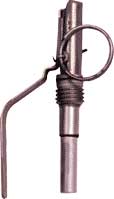 Запал гранаты УЗРГМ (унифицированный запал ручной гранаты модернизированный) предназначается для взрыва разрывного заряда. Ударный механизм служит для воспламенения капсюля-воспламенителя запала. Он состоит из трубки ударного механизма, соединительной втулки, направляющей шайбы, боевой пружины, ударника, шайбы ударника, спускового рычага и предохранительной чеки с кольцом. Трубка ударного механизма является основанием для сборки всех частей запала. 
Соединительная втулка служит для соединения запала с корпусом гранаты. Она надета на нижнюю часть трубки ударного механизма.
Направляющая шайба является упором для верхнего конца боевой пружины и направляет движение ударника. Она закреплена в верхней части трубки ударного механизма. Устройство УЗРГМ
Он состоит из ударного механизма и собственно запала.В служебном обращении ударник постоянно находится во взведенном состоянии и удерживается вилкой спускового рычага. Спусковой рычаг соединен с трубкой ударного механизма предохранительной чекой. Перед метанием гранаты выворачивается пластмассовая пробка и на ее место вворачивается запал. При метании гранату берут в руку так, чтобы спусковой рычаг был прижат пальцами к корпусу гранаты. Продолжая плотно прижимать спусковой рычаг, свободной рукой сжимаются (выпрямляются) концы предохранительной чеки, которая выдергивается из запала пальцем за кольцо. После выдергивания чеки положение частей запала не меняется. В момент броска гранаты спусковой рычаг отделяется и освобождает ударник. Ударник под действием боевой пружины накалывает капсюль-воспламенитель. Луч огня от капсюля воспламеняет замедлитель и, пройдя его, передается капсюлю-детонатору. Взрыв капсюля-детонатора инициирует подрыв разрывного заряда. Взрыв разрывного заряда дробит корпус гранаты на осколки. Осколочная граната РГООсколочная граната РГНРучные осколочные гранаты РГО и РГН комплектуются ударно-дистанционным запалом Ударно-дистанционный запал УДЗВзаимодействие частей и механизмовИсходное положение
В исходном положении ударник с жалом (3) и заглушка с капсюлем-воспламенителем (7) удерживаются спусковым рычагом. Спусковой рычаг соединен с корпусом запала предохранительной чекой. Движок (11) с капсюлем-воспламенителем (10) смещен относительно жала (13) и удерживается стопорами пороховых предохранителей (9), его пружина (12) находится в сжатом состоянии. Втулка (16) под воздействием пружины (14) поджимает груз (17).Положение частей и механизмов в служебном обращенииВзаимодействие частей и механизмов при броске и встрече гранаты с преградой (поверхностью)ТемаРучные осколочные гранаты. Назначение, общее устройство и боевые свойства гранат РГД-5, РГН, Ф-1, РГО. Меры безопасности при обращении с гранатами.Задачи урока1. Изучить с учащимися назначение, общее устройство и боевые свойства ручных осколочных гранат; меры безопасности при обращении с гранатами.2. Воспитывать мужество и отвагу на героических примерах российских воинов.Материальное обеспечение1. Слайды и плакаты по теме урока.2. Учебное пособие по ОВС, стр. 104-108.3. Учебные гранаты РГД-5 и Ф-1.Метод проведенияРассказ, показ с пояснением.Место проведенияКабинет ОБЖ.С о д е р ж а н и е    у р о к аС о д е р ж а н и е    у р о к аВводная частьа) Построение, рапорт командира.б) Осмотр внешнего вида учащихся.в) проверка домашнего задания:- как вы понимаете сущность патриотизма?- Что такое «быть верным воинскому долгу»?- Какие качества необходимы военнослужащему, чтобы образцово выполнять обязанности по защите Отечества?Основная частьа) Сообщение темы урока и задач урока.б) Изложение учебных вопросов.1. Ручные осколочные гранаты предназначены для поражения осколками живой силы противника в ближнем бою (на открытой местности, в окопах или ходах сообщения, при бое в населенном пункте, в лесу или горах). В зависимости от дальности разлета осколков гранаты делятся на:- наступательные (РГД-5, РГН; -  оборонительные (Ф-1, РГО). 
Ручные осколочные гранаты комплектуются запалами УЗРГМ (унифицированный запал ручной гранаты модернизированный) и УДЗ (ударно-дистанционный запал).См. приложение2. Меры безопасности при обращении с гранатами.1. Гранаты переносятся в гранатных сумках. Запалы помещаются в них отдельно от гранат, при этом каждый запал завёртывается в бумагу или ветошь. 2.Перед укладкой в сумку и перед заряжанием гранаты и запалы необходимо осматривать. 3.Корпус гранаты не должен иметь глубоких вмятин и глубоко проникшей ржавчины. 4.Трубка для запала и запал должен быть чистыми, без помятостей и ржавчины; концы предохранительной чеки должны быть разведены, и не иметь трещин на загибах. 5.Запалами с трещинами и зелёным налётом пользоваться нельзя. 6.При переноске гранаты надо оберегать от толчков, ударов, огня, грязи и сырости. 7.Подмоченные и загрязнённые гранаты и запалы необходимо протереть и высушить под наблюдением командира; нельзя сушить их около огня . Заключительная часть1. Краткий разбор урока.2. Выявление учащихся, активно участвовавших на уроке, выставление оценок.3. Домашнее задание: повторить устройство и боевые свойства ручных осколочных гранат; выучить меры безопасности при обращении с гранатами.Характеристики осколочной гранаты Ф-1Характеристики осколочной гранаты Ф-1Тип гранаты – Оборонительная
Вес гранаты - 600 гр
Вес разрывного заряда - 60 гр
Тип запала - УЗРГМ
Время горения замедлителя - 3,2-4,2 сек
Радиус разлета убойных осколков - 
Радиус зоны эффективного поражения живой силы - 
Средняя дальность броска - 20-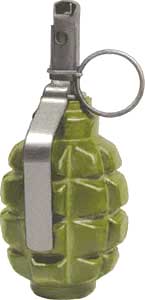 Устройство гранаты Ф-1Устройство гранаты Ф-1Ручная осколочная граната Ф-1 состоит из корпуса, разрывного заряда и запала.
Корпус гранаты служит для помещения разрывного заряда и запала, а также для образования осколков при взрыве гранаты. Корпус гранаты чугунный, с продольными и поперечными бороздами. В верхней части корпуса имеется нарезное отверстие для ввинчивания запала. 
При хранении, транспортировке и переноске гранаты в это отверстие ввернута, пластмассовая пробка. 
Разрывной заряд заполняет корпус и служит для разрыва гранаты на осколки. 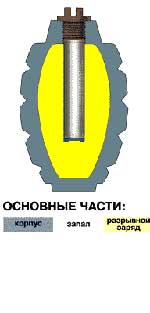 Характеристики осколочной гранаты РГД-5Характеристики осколочной гранаты РГД-5Тип гранаты: наступательная
Вес гранаты - 310 гр
Вес разрывного заряда - 60 гр
Тип запала УЗРГМ
Время горения замедлителя - 3,2-4,2 сек
Радиус разлета убойных осколков - 
Радиус зоны эффективного поражения живой силы - 
Средняя дальность броска - 30- 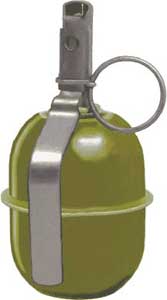 Устройство гранаты РГД-5Устройство гранаты РГД-51 - трубка для запала с манжетой
2 - колпак с вкладышем
3 - поддон с вкладышем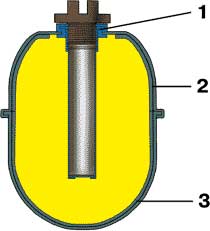 Ударный механизмУдарный механизм1 – трубка ударного механизма
2 – направляющая шайба
3 – боевая пружина
4 – ударник
5 – шайба ударника
6 – спусковой рычаг
7 – предохранительная чека с кольцом
8 – соединительная втулка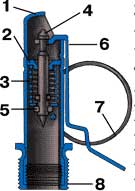 ЗапалЗапал9 – капсюль – воспламенитель
10 – втулка замедлителя
11 – замедлитель
12 – капсюль - детонатор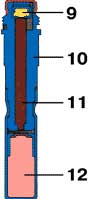 Характеристики осколочной гранаты РГОХарактеристики осколочной гранаты РГОТип гранаты – Оборонительная
Вес гранаты - 530 гр
Вес разрывного заряда - 92 гр
Тип запала - УДЗ
Время горения замедлителя - 3,3-4,3 сек
Радиус разлета убойных осколков - 
Радиус зоны эффективного поражения живой силы - 
Средняя дальность броска - 20-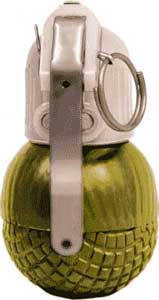 Устройство гранаты РГОУстройство гранаты РГО1 – стакан с манжетой
2 – верхние наружная и внутренняя полусферы
3 - нижние наружная и внутренняя полусферы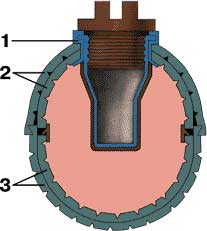 Характеристики осколочной гранаты РГНХарактеристики осколочной гранаты РГНТип гранаты - Наступательная
Вес гранаты - 310 гр
Вес разрывного заряда - 114 гр
Тип запала - УДЗ
Время горения замедлителя - 3,3-4,3 сек
Радиус разлета убойных осколков - 
Радиус зоны эффективного поражения живой силы - 
Средняя дальность броска - 30-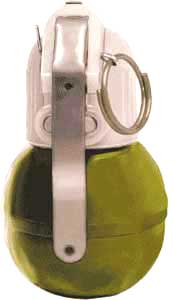 Устройство гранаты РГНУстройство гранаты РГН1 – стакан с манжетой
2 – верхняя полусфера
3 - нижняя полусфера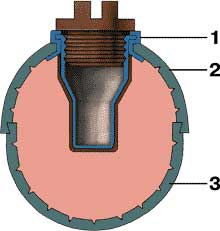 1 – корпус
Накольно - предохранительный механизм
2 – спусковой рычаг
3 – ударник с жалом
4 – боевая пружина
5 – кольцо с чекой
6 – планка
7 – заглушка
8 – капсюль – воспламенитель
Механизм дальнего взведения
9 – пороховые предохранители
10 – капсюль – воспламенитель
11 – движок
12 – пружина
Датчик цели
13 – жало
14 – пружина
15 – гильза
16 – втулка
17 – груз
Механизм самоликвидатора
18 – замедлитель
19 – капсюль – детонатор
Детонационный узел
20 - капсюль – детонатор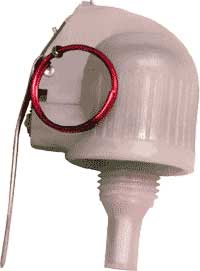 1 – корпус
Накольно - предохранительный механизм
2 – спусковой рычаг
3 – ударник с жалом
4 – боевая пружина
5 – кольцо с чекой
6 – планка
7 – заглушка
8 – капсюль – воспламенитель
Механизм дальнего взведения
9 – пороховые предохранители
10 – капсюль – воспламенитель
11 – движок
12 – пружина
Датчик цели
13 – жало
14 – пружина
15 – гильза
16 – втулка
17 – груз
Механизм самоликвидатора
18 – замедлитель
19 – капсюль – детонатор
Детонационный узел
20 - капсюль – детонатор1 – корпус
Накольно - предохранительный механизм
2 – спусковой рычаг
3 – ударник с жалом
4 – боевая пружина
5 – кольцо с чекой
6 – планка
7 – заглушка
8 – капсюль – воспламенитель
Механизм дальнего взведения
9 – пороховые предохранители
10 – капсюль – воспламенитель
11 – движок
12 – пружина
Датчик цели
13 – жало
14 – пружина
15 – гильза
16 – втулка
17 – груз
Механизм самоликвидатора
18 – замедлитель
19 – капсюль – детонатор
Детонационный узел
20 - капсюль – детонатор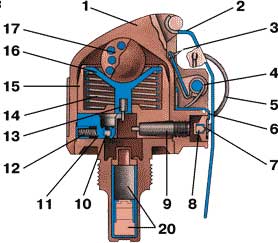 При подготовке гранаты к броску спусковой рычаг плотно прижимают пальцами к корпусу гранаты, пальцами свободной руки выпрямляют концы предохранительной чеки, затем выдергивают ее за кольцо, при этом положение частей запала не меняется. В момент броска гранаты спусковой рычаг отделяется и освобождает ударник с жалом (3) и планку (6). Заглушка (7) с капсюлем-воспламенителем выходит из гнезда корпуса запала. Ударник под действием боевой пружины (4) накалывает жалом капсюль-воспламенитель (8). Луч огня воспламеняет пороховые запрессовки предохранителей (9) и пиротехнический состав замедлителя самоликвидатора (18). Через 1-1,8 сек. выгорают пороховые составы предохранителей и их стопоры под воздействием пружин выходят из зацепления с движком (11). Движок под воздействием пружины (12) становится в боевое положение.
Механизм дальнего взведения исключает подрыв гранаты при случайном ее падении из руки. 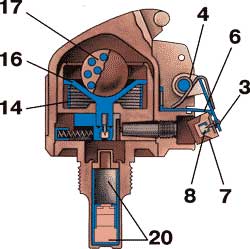 При подготовке гранаты к броску спусковой рычаг плотно прижимают пальцами к корпусу гранаты, пальцами свободной руки выпрямляют концы предохранительной чеки, затем выдергивают ее за кольцо, при этом положение частей запала не меняется. В момент броска гранаты спусковой рычаг отделяется и освобождает ударник с жалом (3) и планку (6). Заглушка (7) с капсюлем-воспламенителем выходит из гнезда корпуса запала. Ударник под действием боевой пружины (4) накалывает жалом капсюль-воспламенитель (8). Луч огня воспламеняет пороховые запрессовки предохранителей (9) и пиротехнический состав замедлителя самоликвидатора (18). Через 1-1,8 сек. выгорают пороховые составы предохранителей и их стопоры под воздействием пружин выходят из зацепления с движком (11). Движок под воздействием пружины (12) становится в боевое положение.
Механизм дальнего взведения исключает подрыв гранаты при случайном ее падении из руки. При подготовке гранаты к броску спусковой рычаг плотно прижимают пальцами к корпусу гранаты, пальцами свободной руки выпрямляют концы предохранительной чеки, затем выдергивают ее за кольцо, при этом положение частей запала не меняется. В момент броска гранаты спусковой рычаг отделяется и освобождает ударник с жалом (3) и планку (6). Заглушка (7) с капсюлем-воспламенителем выходит из гнезда корпуса запала. Ударник под действием боевой пружины (4) накалывает жалом капсюль-воспламенитель (8). Луч огня воспламеняет пороховые запрессовки предохранителей (9) и пиротехнический состав замедлителя самоликвидатора (18). Через 1-1,8 сек. выгорают пороховые составы предохранителей и их стопоры под воздействием пружин выходят из зацепления с движком (11). Движок под воздействием пружины (12) становится в боевое положение.
Механизм дальнего взведения исключает подрыв гранаты при случайном ее падении из руки. 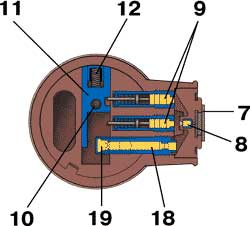 При встрече с преградой (поверхностью) груз (17), смещается по направлению составляющей инерционной силы, воздействует на втулку (16). Втулка, преодолевая сопротивление пружины (14), смещает жало, которое накалывает капсюль-воспламенитель (10). Луч огня передается капсюлю-детонатору (20), который вызывает подрыв разрывного заряда.
В случае отказа запала в инерционном действии через 3,3 - 4,3 сек. выгорает состав замедлителя, воспламеняется капсюль-детонатор(19) самоликвидатора, вызывая подрыв детонационного узла. 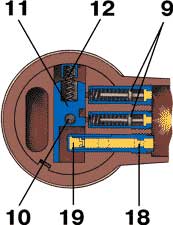 